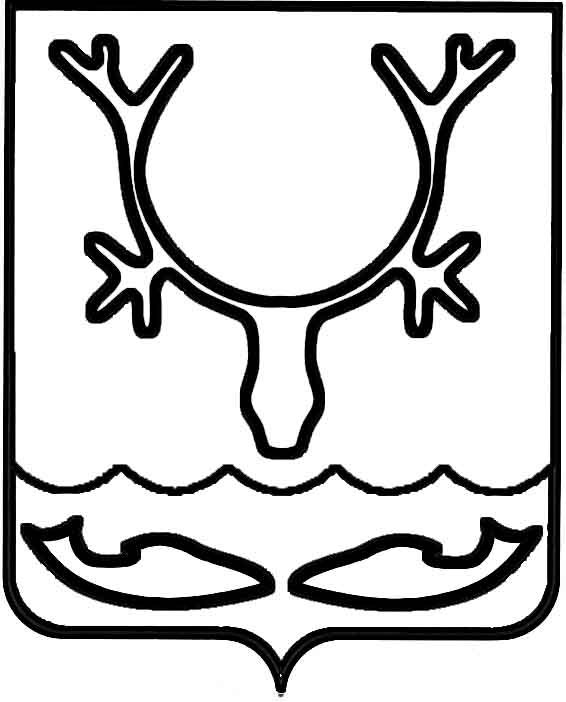 Администрация муниципального образования
"Городской округ "Город Нарьян-Мар"ПОСТАНОВЛЕНИЕО внесении изменений в Постановление Администрации муниципального образования "Городской округ "Город Нарьян-Мар" 
от 16.04.2019 № 417 В соответствии с подпунктом д) пункта 2.1 статьи 19 Федерального закона                    от 12 июня 2002 года № 67-ФЗ "Об основных гарантиях избирательных прав и права на участие в референдуме граждан Российской Федерации" Администрация муниципального образования "Городской округ "Город Нарьян-Мар"П О С Т А Н О В Л Я Е Т:1. Внести в Постановление Администрации муниципального образования "Городской округ "Город Нарьян-Мар" от 16.04.2019 № 417 "Об образовании избирательных участков для проведения выборов и референдумов на территории муниципального образования "Городской округ "Город Нарьян-Мар" следующее изменение: 1.1. Наименование избирательного участка № 41 "(центр - здание МУП "Нарьян-Марское АТП", ул. Юбилейная, д. 22), тел. 4-49-39" заменить на "(центр - ГБОУ НАО "Труд", ул. Калмыкова, д. 6А), тел. 2-17-14".2. Настоящее постановление вступает в силу со дня его официального опубликования.10.07.2019№658Глава города Нарьян-Мара О.О. Белак